SRIJEDA, 26.5.2021. MATEMATIKA  LK-USPOREDI BROJEVE DO 20 ZNAKOVIMA <,>,=.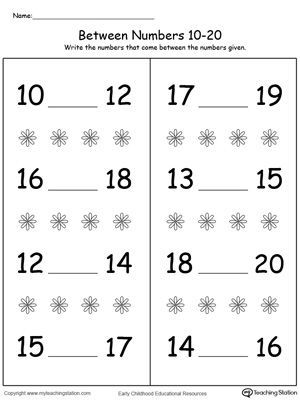 	LK-USPOREDI BROJEVE DO 20 ZNAKOVIMA <,>,=.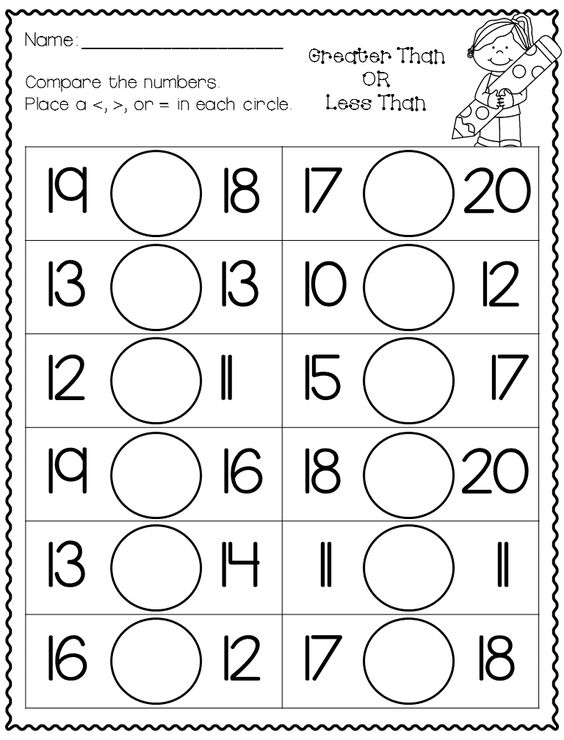 